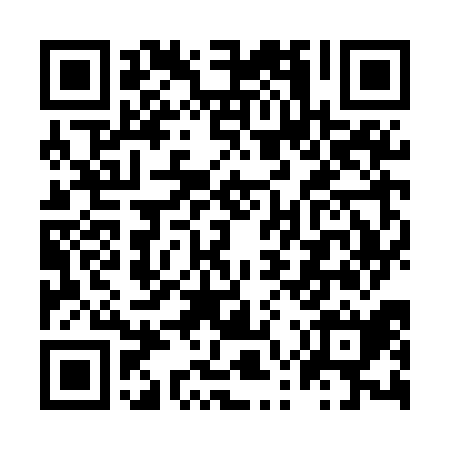 Ramadan times for De Planck, BelgiumMon 11 Mar 2024 - Wed 10 Apr 2024High Latitude Method: Angle Based RulePrayer Calculation Method: Muslim World LeagueAsar Calculation Method: ShafiPrayer times provided by https://www.salahtimes.comDateDayFajrSuhurSunriseDhuhrAsrIftarMaghribIsha11Mon5:095:096:5812:463:536:356:358:1912Tue5:065:066:5612:463:556:376:378:2113Wed5:045:046:5412:463:566:396:398:2214Thu5:025:026:5212:463:576:406:408:2415Fri4:594:596:5012:453:586:426:428:2616Sat4:574:576:4712:453:596:446:448:2817Sun4:544:546:4512:454:006:456:458:3018Mon4:524:526:4312:454:016:476:478:3219Tue4:494:496:4112:444:026:496:498:3320Wed4:474:476:3912:444:036:506:508:3521Thu4:444:446:3612:444:046:526:528:3722Fri4:424:426:3412:434:056:546:548:3923Sat4:394:396:3212:434:066:556:558:4124Sun4:374:376:3012:434:076:576:578:4325Mon4:344:346:2712:424:086:586:588:4526Tue4:324:326:2512:424:097:007:008:4727Wed4:294:296:2312:424:097:027:028:4928Thu4:264:266:2112:424:107:037:038:5129Fri4:244:246:1812:414:117:057:058:5330Sat4:214:216:1612:414:127:077:078:5531Sun5:185:187:141:415:138:088:089:571Mon5:155:157:121:405:148:108:109:592Tue5:135:137:101:405:158:118:1110:013Wed5:105:107:071:405:168:138:1310:034Thu5:075:077:051:395:168:158:1510:055Fri5:045:047:031:395:178:168:1610:086Sat5:025:027:011:395:188:188:1810:107Sun4:594:596:591:395:198:208:2010:128Mon4:564:566:561:385:208:218:2110:149Tue4:534:536:541:385:208:238:2310:1610Wed4:504:506:521:385:218:248:2410:19